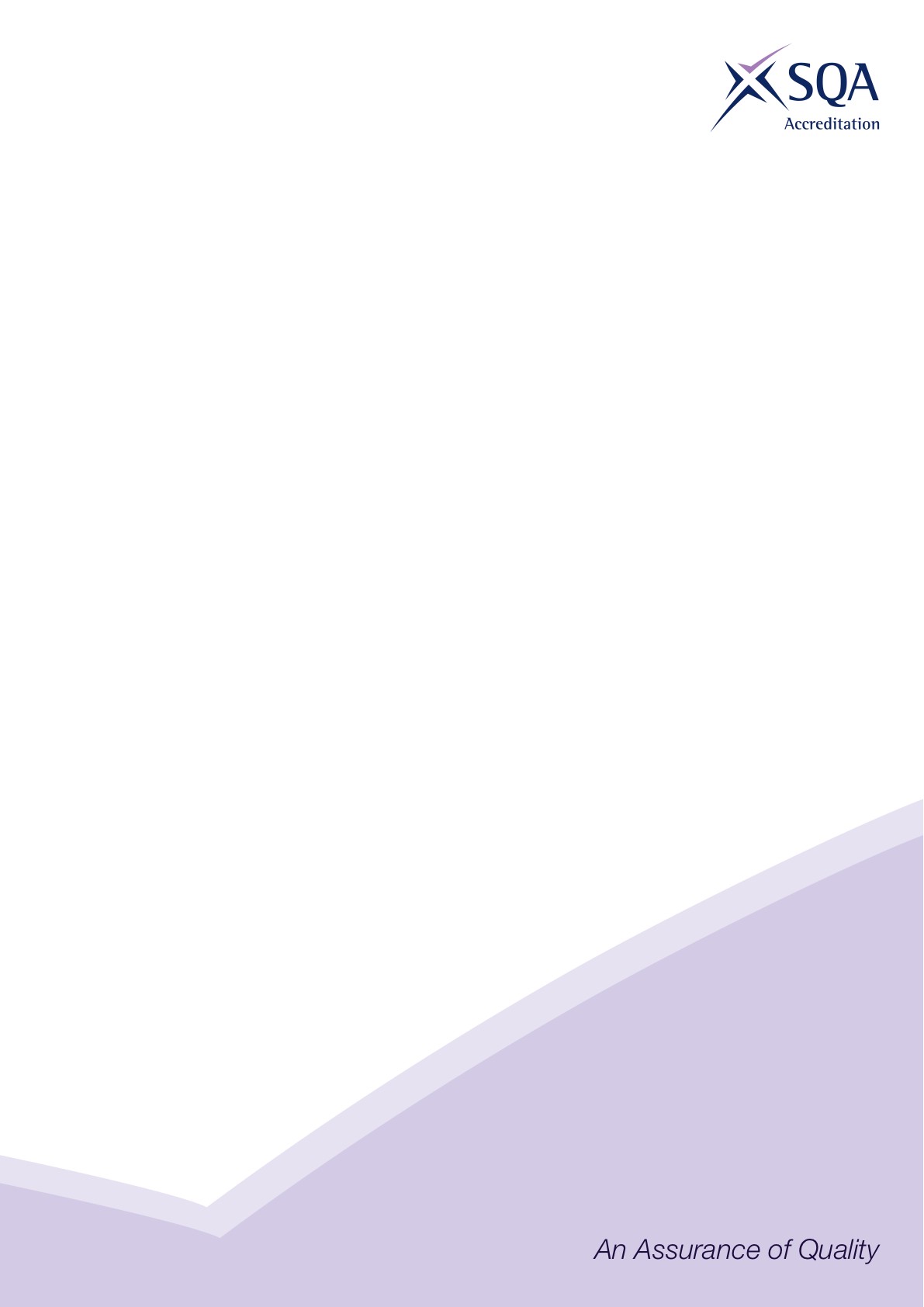 Core Skills SignpostingIntroductionCore Skills signposting indicates if there are opportunities within units to develop Core Skills in the workplace to a specified SCQF level. The signposting document should also acknowledge where there are no opportunities to develop Core Skills. This signposting can be used by providers and assessors to plan the development and assessment of Core Skills.The five Core Skills are:  Communication  Information and Communication Technology  Numeracy  Problem Solving  Working with Others Core Skills Signposting - SVQ in Wall and Floor Tiling at SCQF Level 6All numbers refer to SCQF level – any blanks indicate no opportunitySectorConstructionQualification Title(s)SVQ in Wall and Floor Tiling (Construction) at SCQF Level 6Developed byCITBApproved by ACG2 June 2021Version Version 6 – June 2021URNUnit titleCommunicationICTNumeracyProblem SolvingWorking with OthersCOSVR141 v4Prepare backgrounds for tilingLevel 5Level 5Level 5Level 5Level 5COSVR142 v3Tile wall and floor surfacesLevel 5Level 5Level 5Level 5Level 6COSVR143 v3Produce complex ceramic mosaic and stone surface finishesLevel 5Level 6Level 6Level 6Level 6COSVR144 v3Provide drainage for tiled surfacesLevel 5Level 4Level 5Level 6Level 6COSVR149 v3Lay under tile heating systems and tile surfacesLevel 5Level 5Level 5Level 5Level 5COSVR151 v3Produce internal and external sand and cement backgroundsLevel 5Level 4Level 5Level 6Level 6COSVR209 v2Confirm work activities and resources for the workLevel 5Level 5Level 5Level 5Level 5COSVR210 v3Develop and maintain good working relationshipsLevel 5Level 5Level 5COSVR211 v2Confirm the occupational method of workLevel 5Level 5Level 5Level 5COSVR641 v2Conform to general workplace health, safety and welfareLevel 4Level 4Level 4COSVR69 v2Lay sand and cement screedsLevel 4Level 4Level 4STWFT1 v3Wall and Floor Tiling Skills TestLevel 5Level 5Level 5